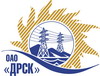 Открытое акционерное общество«Дальневосточная распределительная сетевая  компания» Протокол заседания  закупочной комиссиипо выбору подрядчикаПредмет закупки: право заключения договора на выполнение работ «Ремонт ТП РПБ ЦЭС»  для нужд филиала «Амурские электрические сети» способом открытого запроса предложений на ЭТП «b2b-energo».Плановая стоимость согласно ГКПЗ . – 2 800,0 тыс. руб. без учета НДС. Председатель Закупочной комиссии:Юхимук В.А. – заместитель ген. директора по логистике и обеспечению управленческой деятельности  ОАО «ДРСК».Заместители председателя:Михалев А.В. – зам. ген. директора по техническим вопросам – главный инженер ОАО «ДРСК».Члены Закупочной комиссии:Голота М.Н. – директор по эксплуатации и ремонту ОАО «ДРСК».Емельяненко Д.С.  –   начальник СОПР ОАО «ДРСК»;Моторина О.А. -  начальник ОКЗ  ОАО «ДРСК»;Осинцев Ю.Е. – зам. главного инженера по эксплуатации и ремонту филиала «Амурские электрические сети»;Скуратов А.Н. – начальник СОПР филиала «Амурские электрические сети»;Хромов С.Л. - заместитель начальника департамента - начальник отдела методологии, контроля и сводной отчетности закупок департамента закупок ОАО «РАО Энергетические системы Востока».Ответственный секретарь Закупочной комиссии: Бражников Д.С. – инженер ОКЗ ОАО «ДРСК»СЛУШАЛИ: инженера ОКЗ ОАО «ДРСК» - Д.С. БражниковаВОПРОСЫ ЗАСЕДАНИЯ ЗАКУПОЧНОЙ КОМИССИИ:1.Об одобрении отчета об оценке Предложений	Согласно ГКПЗ 2012 год раздел 1.1., закупка № 393 был подготовлен приказ ОАО «ДРСК» № 440 от 18.07.2012 года о проведении закупочной процедуры по выбору поставщика на выполнение работ: «Ремонт ТП РПБ ЦЭС»  для нужд филиала «Амурские электрические сети»  способом открытого запроса предложений «b2b-energo».Извещение о проведении открытого запроса предложений было размещено на торговой электронной площадке «b2b-energo» в разделе «Публикации о торгах» за № 162931 от 19.07.2012 г., на внешнем сайте ОАО «ДРСК» в разделе «Закупки».По завершении срока действия объявления № 162931 выразили желание участвовать 2 организации, а именно: ООО "ЭЛМОНТ",  ОАО "Гидроэлектромонтаж".Были рассмотрены коммерческие предложения 2 (двух) Участников, а именно: ООО "ЭЛМОНТ",  ОАО "Гидроэлектромонтаж" представленные на бумажном носителе в подтверждение коммерческих заявок, прикрепленных в торговой системе «b2b-energo». Члены Закупочной комиссии изучили все поступившие ценовые и технические предложения. 2. О признании  предложений соответствующими (несоответствующими) условиям запроса предложенийПредложения ООО "ЭЛМОНТ",  ОАО "Гидроэлектромонтаж"  признаются полностью соответствующими условиям запроса предложений. 3. О ранжировке ценовых ПредложенийВ соответствии с документацией запроса предложений и заключением ООС ОАО «ДРСК», предлагается ранжировать Предложения в следующем порядке:1 место: ООО "ЭЛМОНТ". Стоимость с учетом НДС – 3 301 157,38 руб. (Цена без НДС: 2 797 591,00 руб.). В цену продукции включены все налоги и обязательные платежи, все скидки, а также транспортные расходы. Срок выполнения работ: начало работ – август 2012 г., окончание работ – сентябрь 2012 г. Условия оплаты: окончательная оплата производится в течение 30 (тридцати) календарных дней со дня подписания ввода в эксплуатацию. Настоящее предложение имеет правовой статус оферты и действует в течение 90 дней с момента вскрытия конвертов.2 место: ОАО "Гидроэлектромонтаж". Стоимость с учетом НДС – 3 303 057,18 руб. (Цена без НДС: 2 799 201,00 руб.). В цену продукции включены все налоги и обязательные платежи, все скидки, а также транспортные расходы. Срок выполнения работ: начало работ – 01 сентября 2012 г., окончание работ – 30 сентября 2012 г. Условия оплаты: аванс в размере 30 % от общей стоимости договора, расчет за выполненные работы производится путем перечисления денежных средств на расчетный счет «Подрядчика» в течение 30 дней следующих за месяцем в котором выполнены работы, после подписания справки о стоимости выполненных работ КС-3. Настоящее предложение имеет правовой статус оферты и действует в течение 90 дней с момента вскрытия конвертов.3. О проведении переторжки.Комиссия на своем заседании приняла решение о проведении переторжки, которая состоялась 13.08.2012 г. Ни один из участников ОЗП не предоставил предложения на переторжку.Для наглядности, ранжировка ценовых предложений сведена в табличную форму:5. Об определении Победителя открытого Запроса предложений «b2b-energo».Комиссия на своем заседании рассмотрела материалы Предложений и приняла решение признать Победителем  открытого запроса предложений («b2b-energo») на выполнение работ «Ремонт ТП РПБ ЦЭС»  для нужд филиала «Амурские электрические сети»  – ООО "ЭЛМОНТ". Стоимость с учетом НДС – 3 301 157,38 руб. (Цена без НДС: 2 797 591,00 руб.). В цену продукции включены все налоги и обязательные платежи, все скидки, а также транспортные расходы. Срок выполнения работ: начало работ – август 2012 г., окончание работ – сентябрь 2012 г. Условия оплаты: окончательная оплата производится в течение 30 (тридцати) календарных дней со дня подписания ввода в эксплуатацию. Настоящее предложение имеет правовой статус оферты и действует в течение 90 дней с момента вскрытия конвертов.РЕШИЛИ:1.	Принять к сведению и одобрить отчет об оценке Предложений2.	Признать Предложения ООО "ЭЛМОНТ",  ОАО "Гидроэлектромонтаж"  признаются полностью соответствующими условиям запроса предложений («b2b-energo»). 3.	Утвердить ранжировку Предложений:1 место: ООО "ЭЛМОНТ"2 место: ОАО "Гидроэлектромонтаж"4.	Признать Победителем открытого запроса предложений («b2b-energo») на выполнение работ «Ремонт ТП РПБ ЦЭС»  для нужд филиала «Амурские электрические сети»  – ООО "ЭЛМОНТ". Стоимость с учетом НДС – 3 301 157,38 руб. (Цена без НДС: 2 797 591,00 руб.). В цену продукции включены все налоги и обязательные платежи, все скидки, а также транспортные расходы. Срок выполнения работ: начало работ – август 2012 г., окончание работ – сентябрь 2012 г. Условия оплаты: окончательная оплата производится в течение 30 (тридцати) календарных дней со дня подписания ввода в эксплуатацию. Настоящее предложение имеет правовой статус оферты и действует в течение 90 дней с момента вскрытия конвертов.РЕЗУЛЬТАТЫ ГОЛОСОВАНИЯ:«За» _____ членов закупочной комиссии.«Против» _____ членов закупочной комиссии.«Воздержалось» _____ членов закупочной комиссии.ПОДПИСИ ЧЛЕНОВ ЗАКУПОЧНОЙ КОМИССИИ:г. Благовещенск№№п/пНаименование участника закупочной процедурыплановая цена  лота, в руб. без учета НДСПредложенная стоимость на поставку продукции, в руб.Предложенная стоимость на поставку продукции, в руб.Ранжировочное место№п/пНаименование участника закупочной процедурыплановая цена  лота, в руб. без учета НДСбез НДСс учетом НДСРанжировочное место1ООО "ЭЛМОНТ"2 800  000,002 797 591,003 301 157,3812ОАО "Гидроэлектромонтаж"2 800  000,002 799 201,003 303 057,182Председатель Закупочной комиссии:Юхимук В.А. – заместитель ген. директора по логистике и обеспечению управленческой деятельности  ОАО «ДРСК» «___»_________2012г.__________________Заместитель председателя Закупочной комиссии: Михалев А.В. – зам. ген. директора по техническим вопросам – главный инженер ОАО «ДРСК» «___»_________2012г.__________________Члены Закупочной  комиссии:Голота М.Н. – директор по эксплуатации и ремонту ОАО «ДРСК» «___»_________2012г.__________________Коржов С.А.- директор МТО ОАО «ДРСК» «___»_________2012г.__________________Моторина О.А. – начальник ОКЗ ОАО «ДРСК»«___»_________2012г.__________________Емельяненко Д.С.  –   начальник СОПР ОАО «ДРСК»«___»_________2012г.__________________Осинцев Ю.Е. – зам. главного инженера по эксплуатации и ремонту филиала «Амурские электрические сети»«___»_________2012г.__________________Скуратов А.Н. – начальник СОПР филиала «Амурские электрические сети»«___»_________2012г.__________________Хромов С.Л. - заместитель начальника департамента закупок – начальник отдела методологии, контроля и сводной отчетности ОАО «РАО ЭС Востока»«___»_________2012г.__________________Ответственный секретарь Закупочной комиссии: Бражников Д.С. – инженер ОКЗ ОАО «ДРСК»«___»_________2012г.__________________